ПРОЕКТ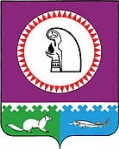 пгт. ОктябрьскоеОб утверждении перечня должностных лиц Контрольно-счетной палаты Октябрьского района,уполномоченных составлять протоколы об административных правонарушенияхВ соответствии с  Кодексом Российской Федерации об административных правонарушениях, Федеральным законом от 7 февраля 2011 года № 6-ФЗ «Об общих принципах организации и деятельности контрольно-счетных органов субъектов Российской Федерации и муниципальных образований», законом Ханты-Мансийского автономного округа – Югры от 11 июня 2010 года № 102-оз «Об административных правонарушениях»:Утвердить перечень должностных лиц Контрольно-счетной палаты Октябрьского района уполномоченных составлять протоколы об административных правонарушениях согласно приложению к настоящему распоряжению.Опубликовать распоряжение в газете «Октябрьские вести» и разместить на официальном веб-сайте Октябрьского района.Распоряжение вступает в силу после официального опубликования.Контроль за исполнением настоящего распоряжения оставляю за собой.Председатель Контрольно-счетной палаты Октябрьского района                                                           			 Г.Р. ШередекаПриложение к распоряжению Контрольно-счетной палаты Октябрьского района                                              от «__» _______ 20__ года № ___-рПеречень должностных лиц Контрольно-счетной палаты Октябрьского района по составлению протоколов об административных правонарушениях Муниципальное образованиеОктябрьский районКОНТРОЛЬНО-СЧЕТНАЯ ПАЛАТАРАСПОРЯЖЕНИЕ Муниципальное образованиеОктябрьский районКОНТРОЛЬНО-СЧЕТНАЯ ПАЛАТАРАСПОРЯЖЕНИЕ Муниципальное образованиеОктябрьский районКОНТРОЛЬНО-СЧЕТНАЯ ПАЛАТАРАСПОРЯЖЕНИЕ Муниципальное образованиеОктябрьский районКОНТРОЛЬНО-СЧЕТНАЯ ПАЛАТАРАСПОРЯЖЕНИЕ Муниципальное образованиеОктябрьский районКОНТРОЛЬНО-СЧЕТНАЯ ПАЛАТАРАСПОРЯЖЕНИЕ Муниципальное образованиеОктябрьский районКОНТРОЛЬНО-СЧЕТНАЯ ПАЛАТАРАСПОРЯЖЕНИЕ Муниципальное образованиеОктябрьский районКОНТРОЛЬНО-СЧЕТНАЯ ПАЛАТАРАСПОРЯЖЕНИЕ Муниципальное образованиеОктябрьский районКОНТРОЛЬНО-СЧЕТНАЯ ПАЛАТАРАСПОРЯЖЕНИЕ Муниципальное образованиеОктябрьский районКОНТРОЛЬНО-СЧЕТНАЯ ПАЛАТАРАСПОРЯЖЕНИЕ «»2014г.№1Шередека Гульфира РафисовнаПредседатель 2Стародубцев Николай ВасильевичЗаместитель председателя3Кашкарова Ольга НиколаевнаИнспектор4Кожина Ольга ВладимировнаИнспектор5Фролова Алена ВладимировнаИнспектор6Шабалина Елена СергеевнаИнспектор